Activity 4.3.3 The SSS Similarity Theorem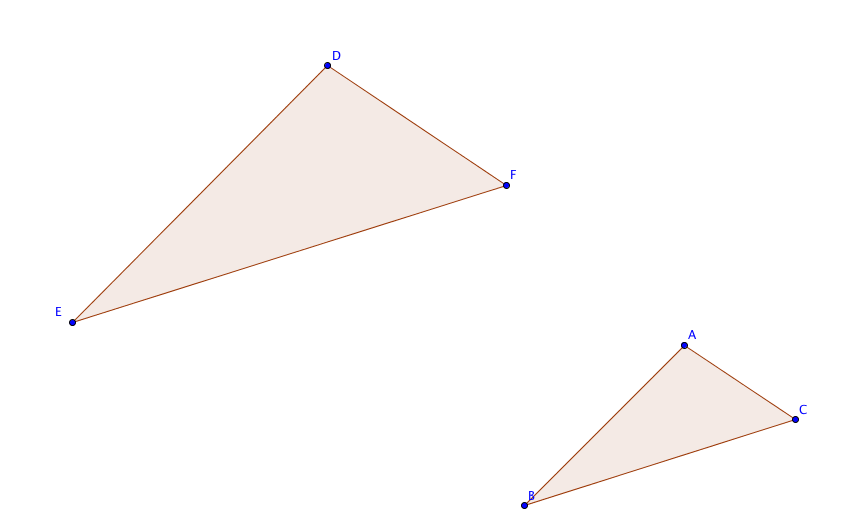 Prove the SSS Similarity Theorem:  If three sides of one triangle are proportional to three sides of another triangle, then the two triangles are similar.Given ∆ABC and ∆DEF 
with .	Prove ∆ABC∆DEF.Construction steps:Draw a circle with center F and radius CA to intersect  at point G.Draw a circle with center F and radius CB to intersect  at point H.Draw segment  and hide the circles.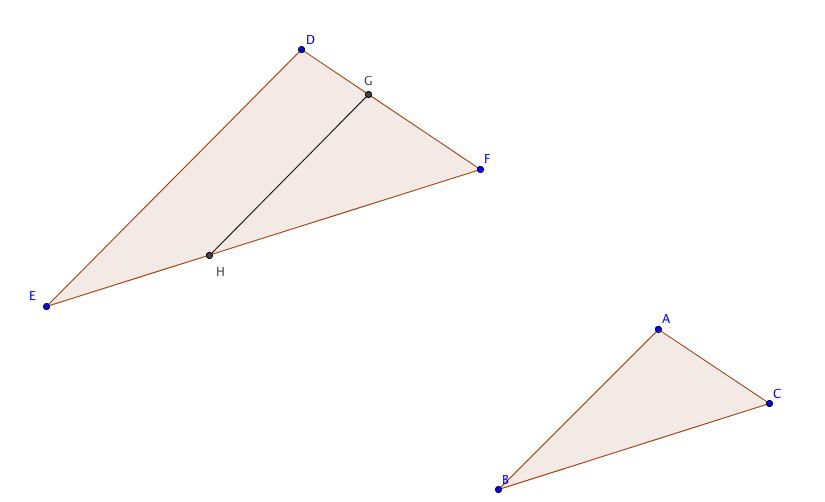 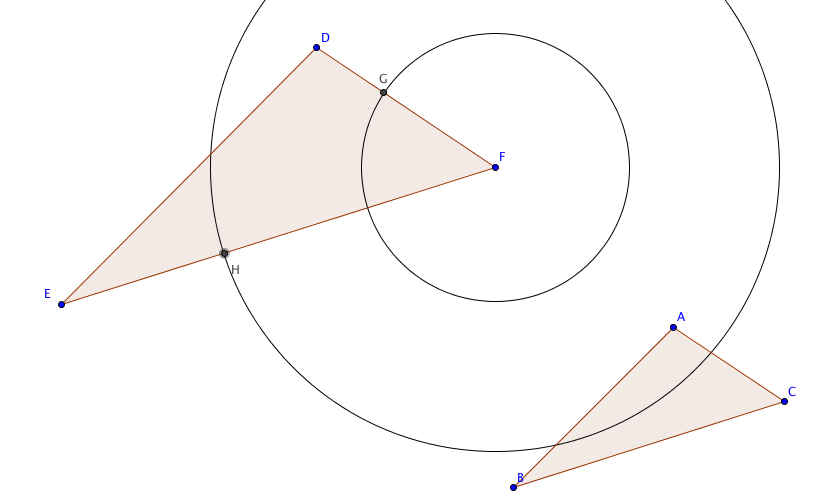 Proof steps:Prove that ∆GHF ~ ∆DEF using one of the similarity theorems we have already proved.  Show steps here:Prove that GH = AB using the given information.  Show steps here:Prove that ∆GHF  ∆ABC and consequently m= m.  Show steps here:Now show that ∆ABC ~ ∆DEF.